          NETHER GREEN JUNIOR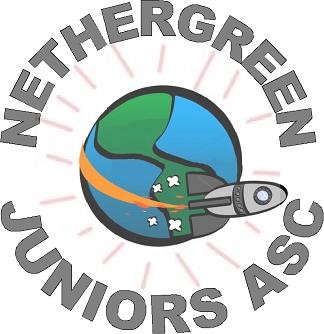            AFTER SCHOOL CLUBInfo Letter Summer 2 2021Hi everyone.  September!! Any changes to September bookings will need to be made by 30th June please, otherwise you may still be charged. Please let Tammy know. If it states on your invoice in adjustments “school year” or your child is in year 6 then you do not need to give notice, unless you are wanting us again in September. All other bookings will roll over into the new year. Late payers – Due to 25% of fees being paid late, all bills will be due within 2 weeks of being sent from now on. We do still offer flexibility - get in touch to discuss a new pay date once you receive your bill, if you haven’t got in touch then you may be fined £20 for late fees. Please help us keep running smoothly and pay on time. Thank you. Fee increase – There may be a possible fee increase in September due to the club being quiet. This will be discussed at the AGM on the 21st June and you will receive a letter in July if that is the case. We aim to not make a profit so will do our best to keep the fees as low as possible. Committee – We still need 1 new member for our committee, Susan Cochrane has joined us. Thank you for helping us stay open Susan! Please speak to Tammy if you are interested. Thank you to staff – Last chance to send thank you donations for the staff do in the summer. If you are able and would like to donate, please send money via friends&family on Paypal to ngjasc@gmail.com with the reference THANKYOU20. If you have not got access to Paypal and would like to donate, please enclose cash in an envelope and give to a staff member. Please write Tammy, thank you and your child’s name on the envelope. Thank you in advance to anyone who kindly contributes!Now the sun is out we will be outside as much as possible – Y4 ASC have joined us in the dining hall for snack on Tuesday/Wednesdays as its quieter. Activities – We will be doing water play when it’s really hot so expect some soggy children on collection!Staff – We have just hired Shaun to our team! He will be working part-time for us doing covers.RemindersCharges – NGJASC wouldn’t charge if we were forced to close but would accept donations. However, if your child is sent home to isolate then you will still be charged for their session. As a charity/not-for-profit organisation all income is needed for the running of the business, more now than ever. If we didn’t enforce this policy then we would have to increase our usual session prices dramatically to stay open. Thank you for your understanding on this matter and if anyone is struggling financially themselves because of the pandemic then please speak to Tammy.  Due to staggered start times, it is vital that children arrive at breakfast club before 8.20am to eat.For snack – The children are provided with water, a mix of fruit and salad items as well as bread/toast. Please save 0114 230 7939 in your phones to contact the club and cancellations. We are a separate organisation from the school, please do not assume we know what the school knows, for example – if the children are having friendship problems, we may not be aware and then are unable to offer the best possible care for your child. Please use our website to gain information to the club ngjasc.co.uk Our committee chair is Meredith Topliss. 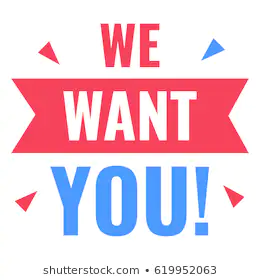 Join NGJASC Committee, responsible for your awesome after school club and breakfast club! We are losing 2 of our fantastic members this year and would love to find 2 more, preferably parents with upcoming Y3/4/5 children. We meet 3 times a year to discuss the clubs progress and any relevant matters. You may be needed to help interview new staff but overall, the committee should not be time consuming. Having 4 members on the committee makes it easier to share the interviewing jobs and means better input in meetings.If interested then speak to Tammy or request info to contact our current committee members. Tammy is on site near enough every afternoon due to bubbles, so ask a staff member to radio her over. 
